Приложение 1Самостоятельная работа Вариант 1 (Гилль Е, Карелов Д, Костюкович С,Сопруненко С, Сулейменов Р)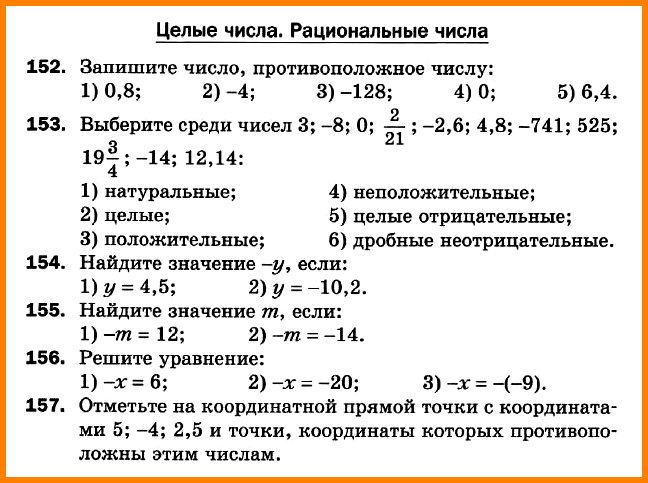 . Вариант 2 (Гилль А, Узлов И, Тонких Д, Шилин А)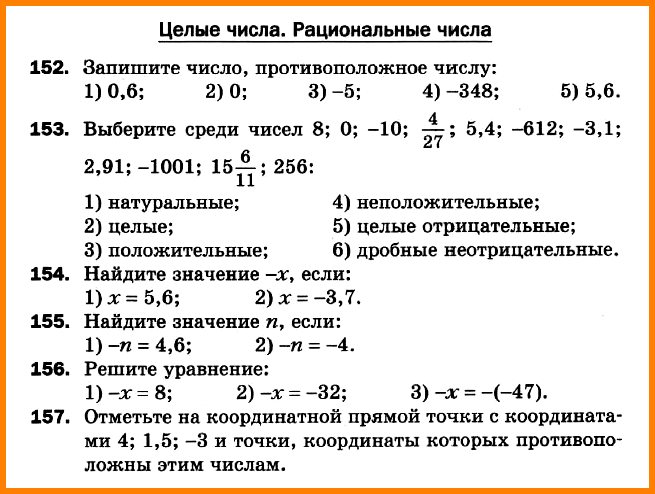 Приложение 2КарточкаМодуль числа. Вариант 1 (Гилль А, Узлов И, Тонких Д, Шилин А, Сопруненко С)1. Найдите модуль каждого из чисел: 2. Решите уравнение:а) .3. Найдите модули чисел и расположите числа в порядке убывания модулей.4. Запишите все целые числа, которые являются одновременно решениями неравенств:Карточка Модуль числа.Вариант 2 (Гилль Е, Карелов Д, Костюкович С, Сулейменов Р)1. Найдите модуль каждого из чисел: 2. Решите уравнение:а) .3. Найдите модули чисел и расположите числа в порядке убывания модулей.4. Запишите все целые числа, которые являются одновременно решениями неравенств:Приложение 3Карточка     «Сравнение чисел»1 вариант (Гилль Е, Карелов Д, Костюкович С,Сулейменов Р, Сопруненко С)Сравнить числа:  а) 354 и -358;    б) 0 и 5,1;       в) -3,2 и 0;                              г) -8,6 и -8,4;     д)   и     .Записать все целые числа, расположенные на координатной прямой между числами:  1) -5,8  и  2,2;        2) -181  и  -178,4.Между какими соседними целыми числами лежит на координатной прямой число: ;     2) -8,15;        3)  ;        4) -0,3.Ответ записать в виде двойного неравенства.Карточка     «Сравнение чисел»2 вариант (Гилль А, Узлов И, Тонких Д, Шилин А)Сравнить числа:  а) -258 и 254;    б) 4,2 и 0;       в) 0 и -2,1;                              г) -7,1 и -7,3;     д)   и     .Записать все целые числа, расположенные на координатной прямой между числами:  1) -5,4  и  2,7;        2) -256,44  и  -250.Между какими соседними целыми числами лежит на координатной прямой число: ;     2) -6,34;        3)  ;        4) -0,7.Ответ записать в виде двойного неравенства.6 класс 07.02.2022 (понедельник)Математика Самостоятельная работа. см. Приложение 1(варианты по фамилиям)Русский   п.71, правило, упр.408Биология п.12, прочитать, ответить на вопрос Какие опорные образования имеют растения. Где они расположены?(в синем  учебнике п.15)Английский с.31, упр 24 письменноИЗО/Музыка записать песню (Песня о России) /В.ЛоктевРусский Выполнить задания (учи.ру)6 класс 08.02.2022 (вторник)История параграф 7, ответить на вопросы письменноГеографияпрочитать п. 19, 20 с 74-75 (пункт 1,2), посмотреть урок РЭШ 6 кл № 1,2 1. . ответить на вопрос № 1,2 с.73 2. выписать определения: мировой круговорот воды, мировой океан, материки, острова, архипелаг, полуостровФизкультура  лыжная подготовка чем отличается одновременный ход от попеременногоМатематика Параграф 32. Выучить правила, записать и выучить формулы из рамочек.Решить карточку. см. Приложение 2.  (варианты по фамилиям)Английский Нарисовать свой дом, сделать  подписи к предметам быта.Русский п. 72, правила, упр.413,4156 класс 09.02.2022 (среда)Физкультура лыжная подготовка Опишите технику попеременного двухшажного ходаИсторияпараграф 8, ответить на вопросы письменноМатематика Параграф 32. Учим правила. №896, 898, 903, 905 Английский  с.33, упр.7 перевод, чтение(аудиозапись)Русский п.73, правило, упр.418ЛитератураОтветы на вопросы: учебник, ч.1, с.226, 1-4, письменно6 класс 10.02.2022 (четверг)Математика Параграф 33. Выучить правила.  Стр. 198 № 1, 2, 3, 4, 919,920 (все письменно!)НемецкийСтр. 40, правило выучить, грамматику записать в тетрадь)ЛитератураУчебник, 2 часть: А.Куприн. Чудесный доктор. Чтение, пересказТехнология Любой рисунок вышить крестомФизкультуралыжная подготовка Какие контрольные нормативы и их результат6 класс 11.02.2022 (пятница)Обществознание   Параграф 14, задание 2МатематикаПараграф 33. Учим правила.  Решить карточку. см. Приложение 3.  (варианты по фамилиям)ЛитератураУчебник, 2 часть: А.Куприн. Чудесный доктор. Анализ содержанияРусский Упр.419Русский п.74, правила, упр.424Родной язык п.14, читать; упр.118